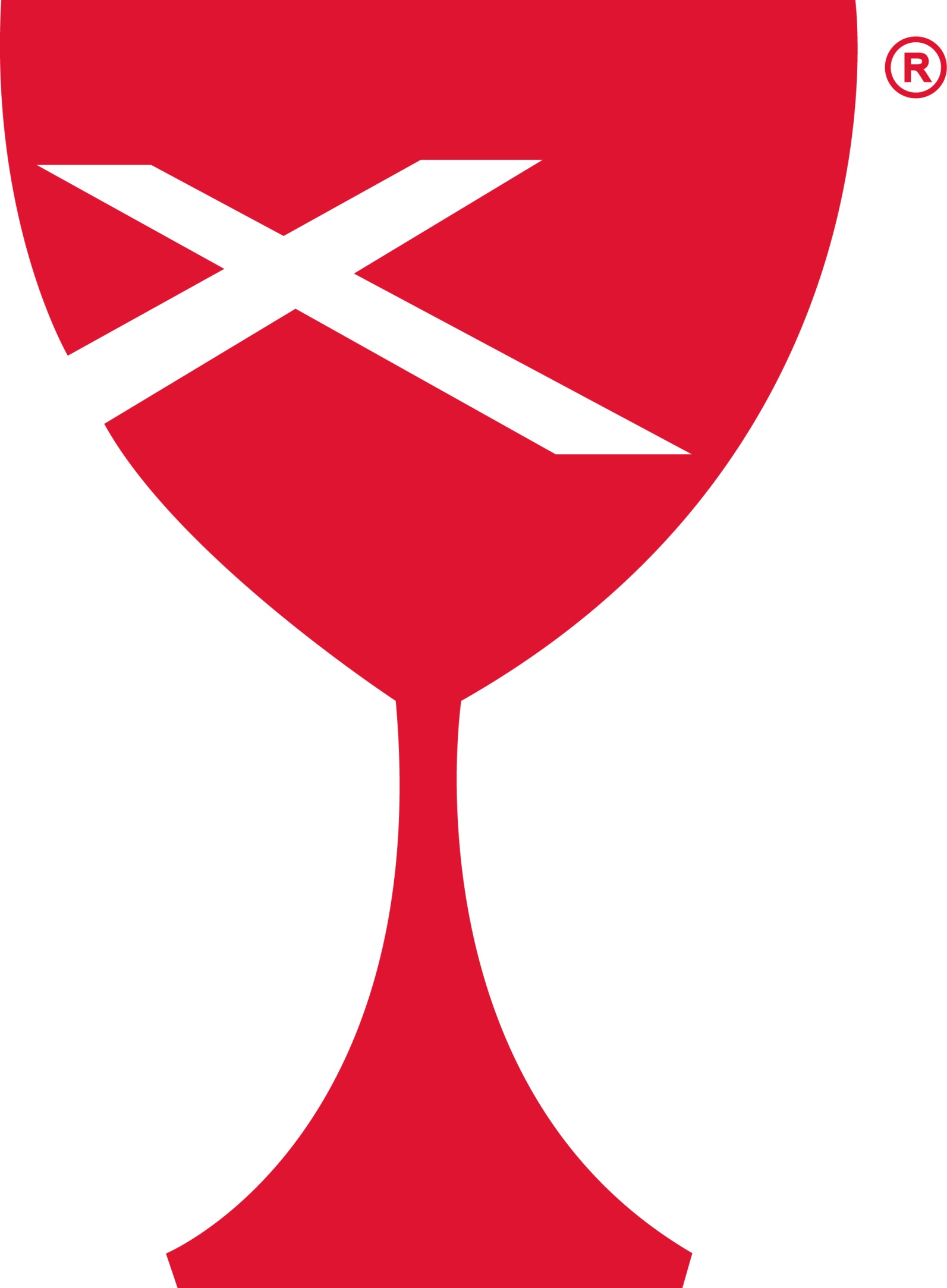 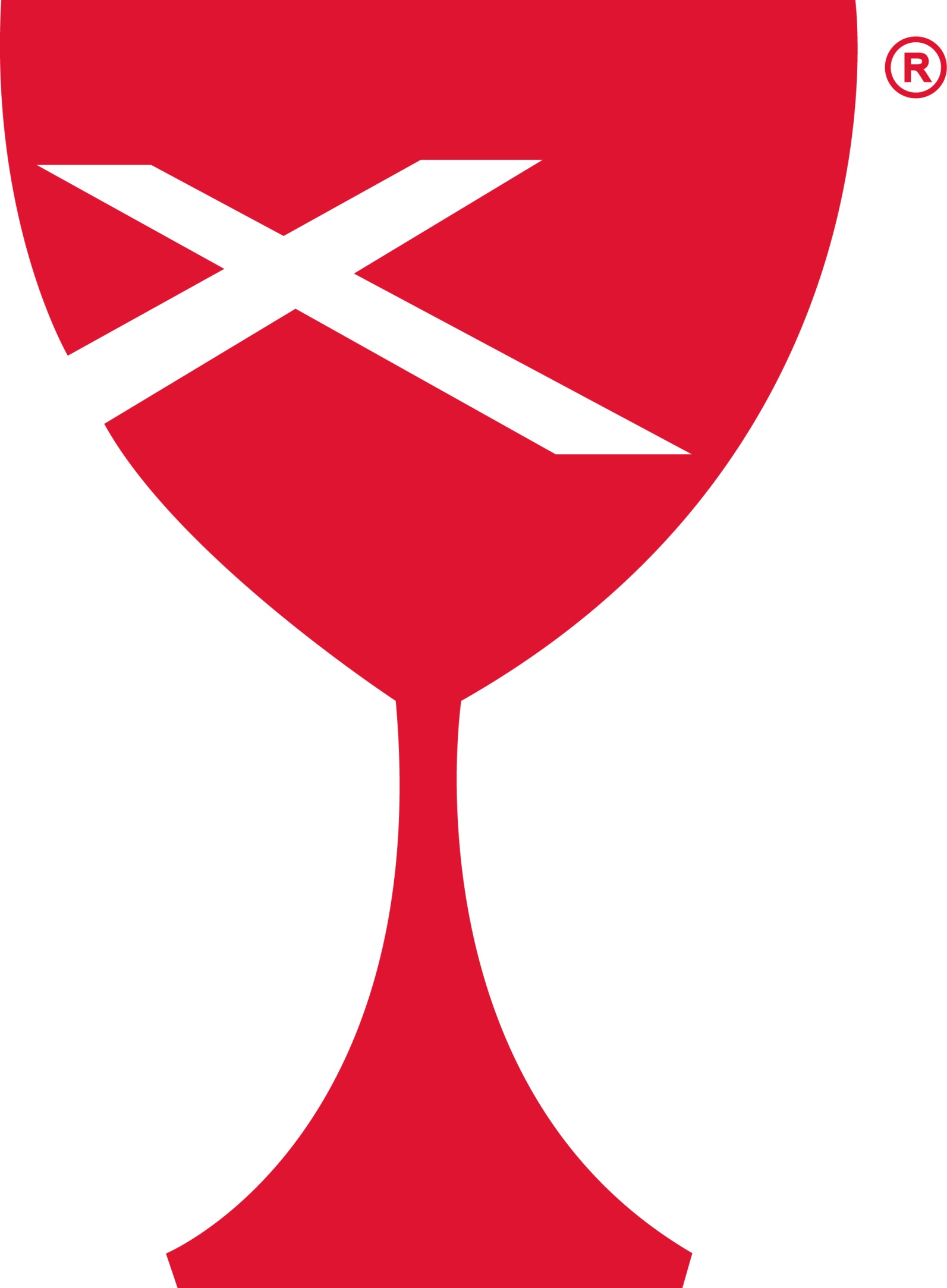 SERVING SCHEDULEPLEASE FIND A REPLACEMENT IF YOU ARE NOT ABLE TO SERVE.  UPDATED SERVING SCHEDULES ARE ON THE TABLE IN THE GATHERING ROOM.Prayer RequestsPatty ClappLarry CutrightBarb DeckerCecil Dixon – Rev. Mike’s DadStella Donaldson – Barb Decker’s SisterRalph & Shirley FitchDonna Hacker, Nina Meeker’s Sister, Diagnosed with ALSBridget HensiekTony HigginbothamVera IngleLiza Marie Johnson – Baby Daughter of Andy & Kelly Johnson, Granddaughter of Mike & Cathy SherwoodNeomi LeohrLawrence McKinneyRandy RueArden ShaffnerShawn Stifal & his Family-He will be having surgery early in NovemberJan StoutinOur Sympathy and Condolences to the following families that lost loved ones this past month.Fred Hain FamilyMarilyn (Brandenburg) Larkin FamilyDave Sauer FamilyJOYSBirth of twin great grandsons to Janice Richardson and Gene & Shirley WhittonKeep the twins in your prayers, they are premature.Casey Health Care		Heartland Nursing			Active MilitaryRuth Fitch				& Rehabilitation			Tyler Rue					Vera Ingle				Arbor Rose Memory Care	Helen Allen		  		Brenda Whitton			Allen Boyd								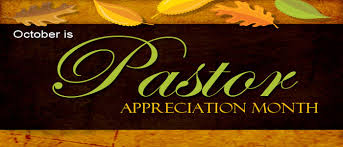 WE NEED TO PRAY FOR OUR PASTORS.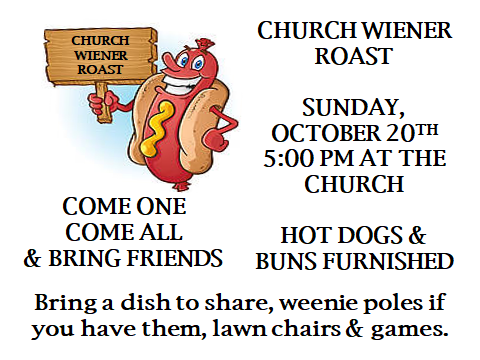 Casey’s Trick or Treat night is Thursday, October 31st 5:30 pm to 8:00 pm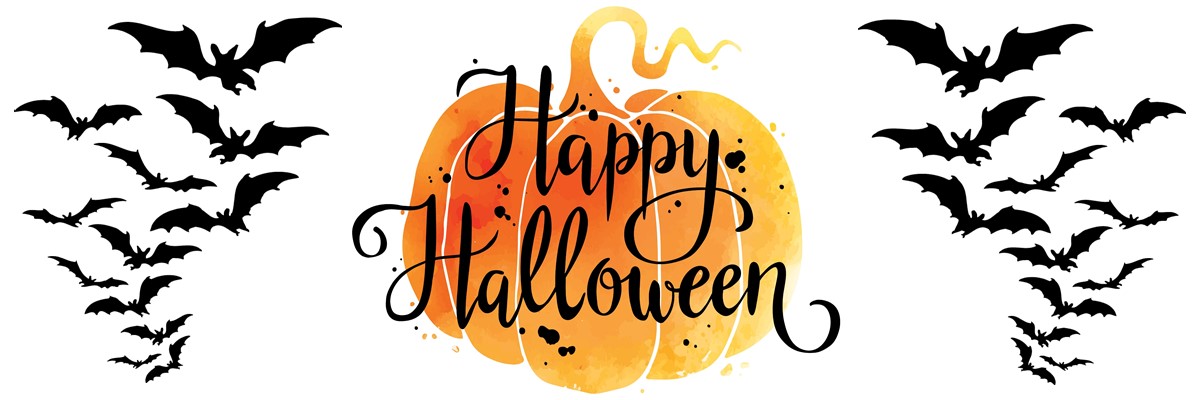 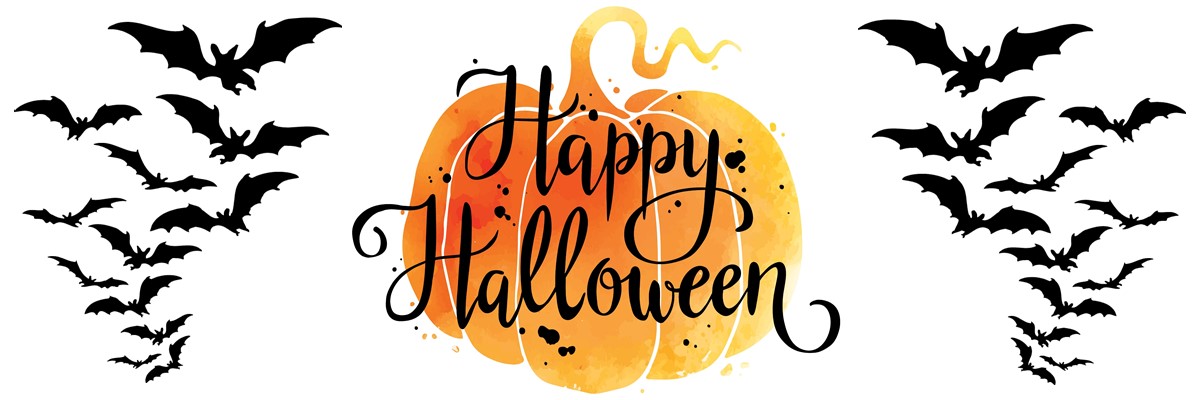 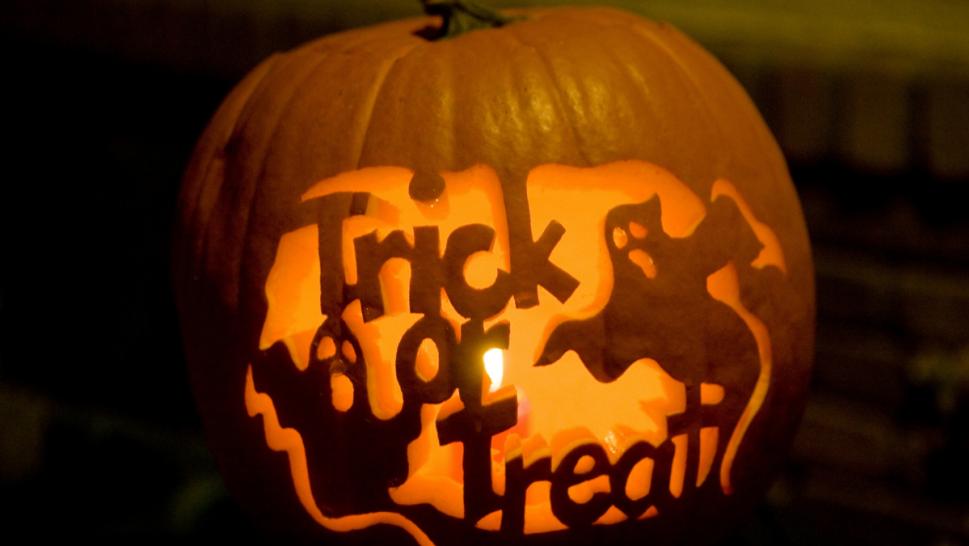 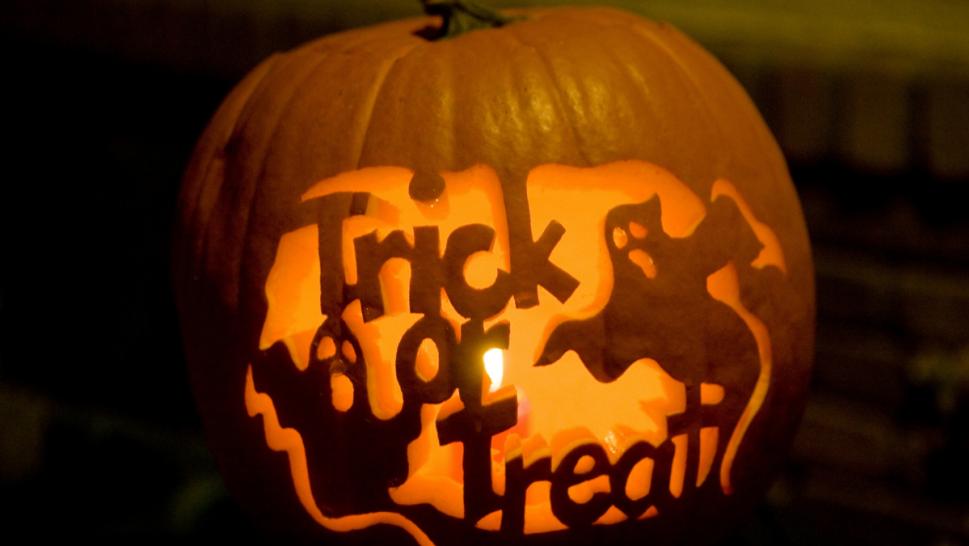 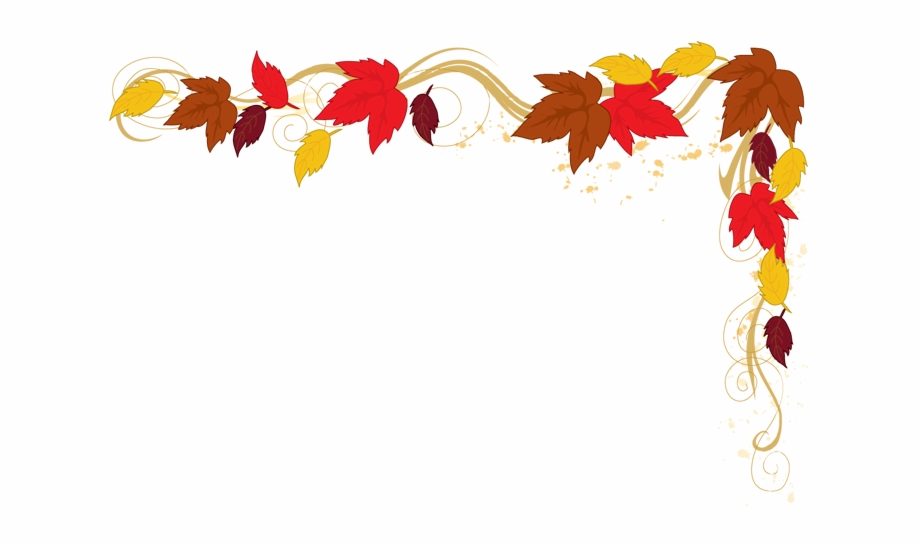 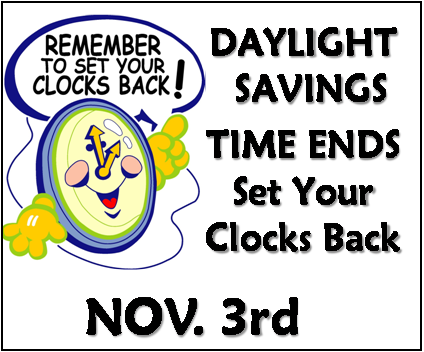 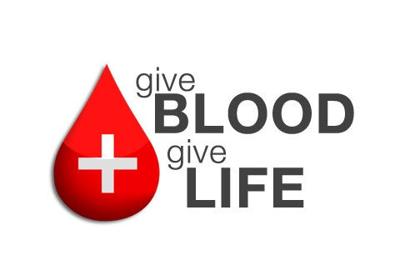 “SPREAD THE WORD”NOVEMBER 10TH DURING THE 10:00 AM WORSHIP SERVICETHE OPEN HEART QUARTETWILL BRING OUR WORSHIP SERVICE IN MUSICTHEY ARE FROM THE BEDFORD, INDIANA AREAOpen Heart Quartet is a group of Christian men who love the Lord with all their heart and it comes through in the music that they sing. Each song ministers in its own special way with harmonies that are so anointed and powerful. To God be glory!PLEASE COME JOIN US SUNDAY MORNING, NOVEMBER 10TH  AND BRING YOUR FAMILY & FRIENDS!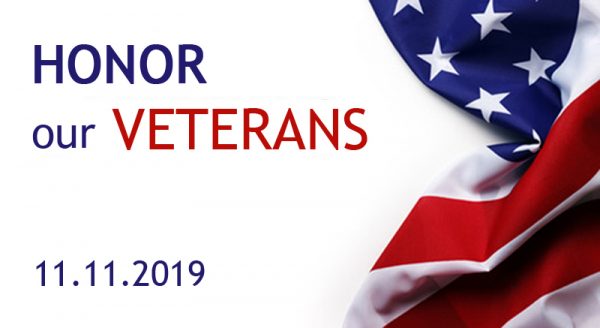 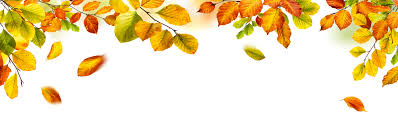 ACTIVITIES IN THE CHURCHOct 20	5:00 pm Church Wiener RoastOct 24	9:30 am Worship Team MeetingOct 30 	7:00 pm Elders MeetingOct 31-Nov 2	Clapp/Glidewell Decorating, Rehearsal & Wedding	Nov 3		Time Change, FALL BACK, turn your clocks back 1 hour	Nov 5		12:00 – 6:00 pm Blood Drive here at CFCCNov 6		7:00 pm Board MeetingNov 9		Fellowship Hall – Burris Family ReunionNov 10	10:00 am Morning Worship - Open Heart Quartet 	Nov 11	Veterans’ Day – Church Office ClosedNov 13	6:30 pm Dinner & A Prayer	Nov 17	Congregational MeetingNov 17	All Church Thanksgiving Dinner after worship services, Bring a covered dish or dessert to share.	Nov 20	7:00 pm Elders Meeting (Date change due to Thanksgiving)Nov 28	Thanksgiving Day – Church Office Closed	Nov 29	Church Office ClosedNovember 2019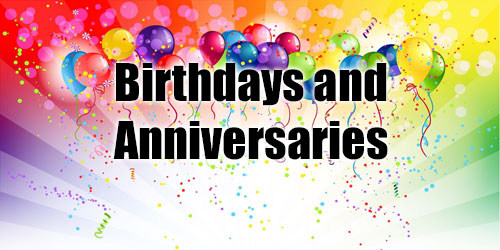 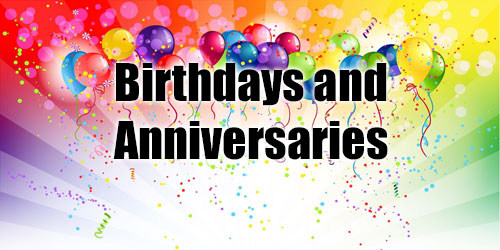   2 – Max Freeman			21 – Marcia Vidoni  3 – Rachel Weger			22 – Laney Gowin  7 – Janice Richardson		23 – Darlene Winn10 – Alisha (Bland) Wright	23 – Bruce & Deb Decker11 – Sandy Weaver			24 – Larry & Mary Lou Patchett13 – Dorothy Stice			24 – Gene & Shirley Whitton15 – Bentlei Freeman		25 – Mike Sherwood18 – Brent & Patty Clapp		25 – Ryan Newlin19 – Macey Brewer			26 – Dustin Weger19 – Mallory Brewer			26 – Ralph & Shirley Fitch20 – Brian & Laura McCreanor	27 – Jeanne Unzicker20 – Gene & Marcia Vidoni	30 – Blake Graham21 – Cassie RamseyWeek           11/3/2019Week 11/10/2019Week11/17/2019Week11/24/2019Week 12/01/2019ELDERSSharon DurhamNina MeekerMoe WimbleyRuthie WimbleyDebi SinclairELDERS                   SHUT-INSSharon DurhamDebi SinclairDEACONSJeri BlandBill BrewerBrad HickoxCharles MeekerCassie RamseySharon RichardsonConnie RobertsKenny ShobeSteph ShobeShellie SimpsonDevan SmithCheryl StifalJeanne UnzickerJeri BlandBill BrewerPREP. COMM.Jeanne & JeriCharles & CassieSharon & ConnieShellie & DevanJeanne & JeriDEACONS               SHUT-INSJeanne & JeriJeanne & JeriWORSHIP LEADERLarry PatchettSherri ButcherRuthie WimbleyDevan SmithLarry PatchettGREETERMarsha RueLinda Coleman & Debi SinclairBarb DeckerLarry PatchettLinda StonekingSOUNDDevan SmithKen WhittonBrad HickoxDevan SmithCHILDREN'S MESSAGENina MeekerRev. MikeRev. MikeRev. MikeRev. MikeCHALLENGER REFRESHMENTSLinda StonekingSherri ButcherLinda ColemanSharon DurhamGrahamsSERMONRev. Rebecca NeviusRev. Mike DixonRev. Mike DixonRev. Mike DixonRev. Mike DixonNovember 2019November 2019November 2019November 2019November 2019SundayMondayTuesdayWednesdayThursdayFridaySaturday1WeddingRehearsalClapp/Glidewell2 WeddingClapp/Glidewell3Time Change-Fall Back One Hour4MML 9:00 AM512:00-6:00 pm Blood Drive67:00 pm Board Mtg.789FH– Burris Family Reunion1010:00 amOpen Heart Quartet during worship11MML9:00 AMVeterans DayOffice Closed12136:30 pm Dinner & A Prayer14151617Congregational MeetingThanksgiving Dinner after worship18MML 9:00 AM1920**7:00 pmElders Mtg.2122232425MML 9:00 AM262728Thanksgiving DayOffice Closed29Church Office Closed30MML – Monday Morning LadiesFH – Fellowship HallSunday School 9:00 am, Worship 10:00 am**Elders Meeting Date Change Due To ThanksgivingMML – Monday Morning LadiesFH – Fellowship HallSunday School 9:00 am, Worship 10:00 am**Elders Meeting Date Change Due To ThanksgivingMML – Monday Morning LadiesFH – Fellowship HallSunday School 9:00 am, Worship 10:00 am**Elders Meeting Date Change Due To ThanksgivingMML – Monday Morning LadiesFH – Fellowship HallSunday School 9:00 am, Worship 10:00 am**Elders Meeting Date Change Due To ThanksgivingMML – Monday Morning LadiesFH – Fellowship HallSunday School 9:00 am, Worship 10:00 am**Elders Meeting Date Change Due To Thanksgiving